My scientific article (Название статьи)IIIvanov1, PPPetrov1andSSSmirnov2(Авторы, между двумя последними должно быть «and», цифры обозначают отношение к организациям. Инициалыпередфамилиейибезточек)1 University, 123456, SaintPetersburg, Russia(Организация 1)2 Institute, 123456, Saint Petersburg, Russia(Организация 2)E-mail: mail@mail.xx(Адрес почты для переписки, можно несколько через запятую)Abstract. Text text texttexttexttexttexttexttexttexttexttexttexttexttexttexttexttexttexttexttexttexttexttexttexttexttexttexttexttexttexttexttexttexttexttexttexttexttexttexttexttexttexttexttexttexttexttexttexttexttexttexttexttexttexttexttexttexttexttexttexttexttexttexttexttexttexttexttexttext. (Аннотация – один абзац)1. Introduction(Первый раздел – введение, при наличии разделов он должен быть обязательно. Возможно, но не рекомендуется, оформление статьи без разделения на разделы)Text text texttexttexttexttexttexttexttexttexttexttexttexttexttexttexttexttexttexttexttexttexttexttexttexttexttexttexttexttexttexttexttexttexttexttexttexttexttexttexttexttexttexttexttexttexttexttexttexttexttexttexttexttexttexttexttexttexttexttexttexttexttexttexttexttexttext. (Первый абзац после заголовка без отступа и красной строки. Остальные – сдвинуты на 0.5 см).Texttexttexttexttexttexttexttexttexttexttext: texttexttexttexttexttexttexttexttext; texttexttexttexttexttexttexttexttext; texttexttexttexttexttexttexttexttext; texttexttexttexttexttexttexttexttext.Text text texttexttexttexttexttexttexttexttexttexttexttexttexttexttexttexttexttexttexttexttexttexttexttexttexttexttexttexttexttexttexttexttexttexttexttexttexttexttexttexttexttexttexttexttexttexttexttexttexttexttexttexttexttexttexttexttexttexttexttexttexttexttexttexttexttext  [1, 2].2.Secondpart(Здесь должен быть произвольный заголовок второго раздела. Возможно, но не рекомендуется, разделение разделов на параграфы – см. правила оформления)Text text texttexttexttexttexttexttexttexttexttexttexttexttexttexttexttexttexttexttexttexttexttexttexttexttexttexttexttexttexttexttexttexttexttexttexttexttexttexttexttexttexttexttexttexttexttexttexttexttexttexttexttexttexttexttexttexttexttexttexttexttexttexttexttexttexttext.Text text texttexttexttexttexttexttexttexttexttexttexttexttexttexttexttexttexttexttexttexttexttexttexttexttexttexttexttexttexttexttexttexttexttexttexttexttexttexttexttexttexttexttexttexttexttexttexttexttexttexttexttexttexttexttexttexttexttexttexttexttexttexttexttexttexttext.Text text texttexttexttexttexttexttexttexttexttexttexttexttexttexttexttexttexttexttexttexttexttexttexttexttexttexttexttexttexttexttexttexttexttexttexttexttexttexttexttexttexttexttexttexttexttexttexttexttexttexttexttexttexttexttexttexttexttexttexttexttexttexttexttexttexttextas shown in figure 1. (ссылка на рисунок в формате «figure №», отступ от текста до рисунка 6 пт.)Text text texttexttexttexttexttexttexttexttexttexttexttexttexttexttexttexttexttexttexttexttexttexttexttexttexttexttexttexttexttexttexttexttexttexttexttexttexttexttexttexttexttexttexttexttexttexttexttexttexttexttexttexttexttexttexttexttexttexttexttexttexttexttexttexttexttext.(Первыйабзацтекстапослерисункабезкраснойстроки)Text text texttexttexttexttexttexttexttexttexttexttexttexttexttexttexttexttexttexttexttexttexttexttexttexttexttexttexttexttexttexttexttexttexttexttexttexttexttexttexttexttexttexttexttexttexttexttexttexttexttexttexttexttexttexttexttexttexttexttexttexttexttexttexttexttexttext.3. Thirdpart(Здесь должен быть произвольный заголовок третьего раздела. Количестворазделовнеограничено)Text text texttexttexttexttexttexttexttexttexttexttexttexttexttexttexttexttexttexttexttexttexttexttexttexttexttexttexttettexttexttexttexttexttexttexttexttexttexttext.Text text texttexttexttexttexttexttexttexttexttexttexttexttexttexttexttexttexttexttexttexttexttexttexttexttexttexttexttexttexttexttexttexttexttexttexttexttexttexttexttexttexttexttexttexttexttexttexttexttexttexttexttexttexttexttexttexttexttexttexttexttexttexttexttexttexttext (figure 2).Text text texttexttexttexttexttexttexttexttexttexttexttexttexttexttexttexttexttexttexttexttexttexttexttexttexttexttexttexttexttexttexttexttexttexttexttexttexttexttexttexttexttexttexttexttexttexttexttexttexttexttexttexttexttexttexttexttexttexttexttexttexttexttexttexttexttext.Text text texttexttexttexttexttexttexttexttexttexttexttexttexttexttexttexttexttexttexttexttexttexttexttexttexttexttexttexttexttexttexttexttexttexttexttexttexttexttexttexttexttexttexttexttexttexttexttexttexttexttexttexttexttexttexttexttexttexttexttexttexttexttexttexttexttext (figure3).Text text texttexttexttexttexttexttexttexttexttexttexttexttexttexttexttexttexttexttexttexttexttexttexttexttexttexttexttexttexttexttexttexttexttexttexttexttexttexttexttexttexttexttexttexttexttexttexttexttexttexttexttexttexttexttexttexttexttexttexttexttexttexttexttexttexttext.Text text texttexttexttexttexttexttexttexttexttexttexttexttexttexttexttexttexttexttexttexttexttexttexttexttexttexttexttexttexttexttexttexttexttexttexttexttexttexttexttexttexttexttexttexttexttexttexttexttexttexttexttexttexttexttexttexttexttexttexttexttexttexttexttexttexttext. in table 1. (Ссылка на таблицу, до таблицы 12 пт.)Text text texttexttexttexttexttexttexttexttexttexttexttexttexttexttexttexttexttexttexttexttexttexttexttexttexttexttexttexttexttexttexttexttexttexttexttexttexttexttexttexttexttexttexttexttexttexttexttexttexttexttexttexttexttexttexttexttexttexttexttexttexttexttexttexttexttext.4. Resultsanddiscussion(Результаты и обсуждение – рекомендуемый последний информативный раздел работы)Text text texttexttexttexttexttexttexttexttexttexttexttexttexttexttexttexttexttexttexttexttexttexttexttexttexttexttexttexttexttexttexttexttexttexttexttexttexttexttexttexttexttexttexttexttexttexttexttexttexttexttexttexttexttexttexttexttexttexttexttexttexttexttexttexttexttext.Text text texttexttexttexttexttexttexttexttexttexttexttexttexttexttexttexttexttexttexttexttexttexttexttexttexttexttexttexttexttexttexttexttexttexttexttexttexttexttexttexttexttexttexttexttexttexttexttexttexttexttexttexttexttexttexttexttexttexttexttexttexttexttexttexttexttext.Text text texttexttexttexttexttexttexttexttexttexttexttexttexttexttexttexttexttexttexttexttexttexttexttexttexttexttexttexttexttexttexttexttexttexttexttexttexttexttexttexttexttexttexttexttexttexttexttexttexttexttexttexttexttexttexttexttexttexttexttexttexttexttexttexttexttext.The number n of the thermal electrons generated in the CCD cell for time t can be written as:		(1)whereS – is the cell area; T – CCD crystal temperature; q – electron charge; ∆E – band gap of the semiconductor; k – Boltzmann constant.Text text (1) (ссылканаформулу)texttexttexttexttexttexttexttexttexttexttexttexttexttexttexttexttexttexttexttexttexttexttexttexttexttexttexttexttexttexttexttexttexttexttexttexttexttexttexttexttexttexttexttexttexttexttexttexttexttexttexttexttexttexttexttexttexttexttexttexttexttexttexttexttexttext.5. Conclusions(Выводы – обязательный небольшой по объему раздел)Text text texttexttexttexttexttexttexttexttexttexttexttexttexttexttexttexttexttexttexttexttexttexttexttexttexttexttexttexttexttexttexttexttexttexttexttexttexttexttexttexttexttexttexttexttexttexttexttexttexttexttexttexttexttexttexttexttexttexttexttexttexttexttexttexttexttext.Text text texttexttexttexttexttexttexttexttexttexttexttexttexttexttexttexttexttexttexttexttexttexttexttexttexttexttexttexttexttexttexttexttexttexttexttexttexttexttexttexttexttexttexttexttexttexttexttexttexttexttexttexttexttexttexttexttexttexttexttexttexttexttexttexttexttextAcknowledgment(Благодарности – не обязательный раздел)Text text texttexttexttexttexttexttexttexttexttexttexttexttexttexttexttexttexttexttexttexttexttexttexttexttexttexttexttexttexttexttexttexttexttexttexttexttexttexttexttexttexttexttexttexttexttexttexttexttexttexttexttexttexttexttexttexttexttexttexttexttexttexttexttexttexttext.(Здесь можно выразить благодарность коллегам или организациям, а также упомянуть гранты)References(Списоклитературы)[1]	PetrovPandIvanovI 2011Journal42 573–604(Авторы в формате фамилия–инициалы, инциалы без точки. Год выхода статьи. Название журнала курсивом. Томилиномерполужирнымшрифтом. Страницы. Для страниц действует следующее правило: минимизация количества цифр, например 301–315 должно быть записано как 301–15, а 301–305, как 301–5. Подробнее см. в правилах оформления)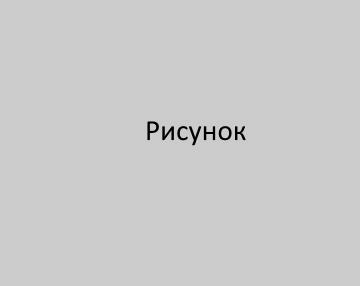 Figure 1. Text part (a) and part (b).(Название рисунка. В данном случае два фрагмента рисунка, другие варианты размещения рисунков см. в правилах оформления. Отступ от рисунка до названия 6 пт., от названия до последующего текста – 6 пт. Рисунок для удобства вставлен в таблицу с невидимыми границами)Figure 1. Text part (a) and part (b).(Название рисунка. В данном случае два фрагмента рисунка, другие варианты размещения рисунков см. в правилах оформления. Отступ от рисунка до названия 6 пт., от названия до последующего текста – 6 пт. Рисунок для удобства вставлен в таблицу с невидимыми границами)Figure 1. Text part (a) and part (b).(Название рисунка. В данном случае два фрагмента рисунка, другие варианты размещения рисунков см. в правилах оформления. Отступ от рисунка до названия 6 пт., от названия до последующего текста – 6 пт. Рисунок для удобства вставлен в таблицу с невидимыми границами)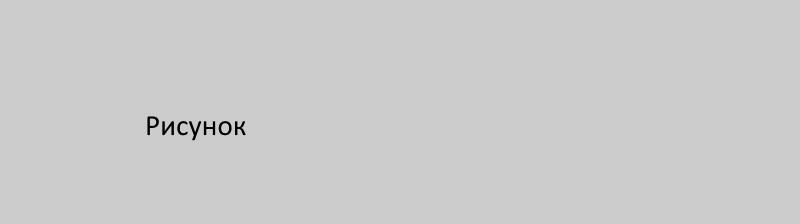 Figure 2. Text.(Широкий рисунок)Table 1.Text. (Название таблицы, подробнее об оформлении см. правила)Table 1.Text. (Название таблицы, подробнее об оформлении см. правила)Table 1.Text. (Название таблицы, подробнее об оформлении см. правила)Table 1.Text. (Название таблицы, подробнее об оформлении см. правила)Table 1.Text. (Название таблицы, подробнее об оформлении см. правила)Table 1.Text. (Название таблицы, подробнее об оформлении см. правила)Table 1.Text. (Название таблицы, подробнее об оформлении см. правила)Table 1.Text. (Название таблицы, подробнее об оформлении см. правила)AlgorithmData, nmData, nmData, nmData, nmData, nmData, nmData, nmData, nmMethod 1313.60365.35404.00435.10545.00576.15577.90577.90Method 2313.45365.45404.55435.35545.30577.25577.25577.25Method 3313.30365.45404.65435.45545.35576.85577.90577.90Method 4312.60365.00404.67435.83546.07576.96579.07579.07